Publicado en Bilbao el 09/01/2020 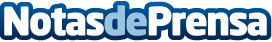 EDE Ingenieros asesorará en gestión energética a AVEQ-KIMIKA EDE Ingenieros ha establecido un acuerdo de colaboración con la Asociación de Empresas Químicas de Euskadi AVEQ-KIMIKA como consultora de referencia en gestión energéticaDatos de contacto:Servicios Periodísticos94 433 16 52Nota de prensa publicada en: https://www.notasdeprensa.es/ede-ingenieros-asesorara-en-gestion-energetica Categorias: País Vasco Ecología Otras Industrias http://www.notasdeprensa.es